Warehouse ManagementJune 2022 ExaminationQ1. Consider you are working as an assistant consultant for one of the E-commerce company. The company owns a traditional warehouse for better efficiency, but over some time because of competition performance of the company is decreasing. As a consultant  advises the organization to redesign the warehouse that ultimately improves efficiency. (10 Marks)Answer 1Introduction:A reliable storage facility can preserve its standard of procedures and swiftly respond to its customers and clients. The goal is to have everything running in sync to provide the highest quality services and products to the general public, consequently raising revenue and profits. Warehouse performance extends past delivering and warehouse management to its individuals. When a business has reliable people, they provide the highest quality product and service to its clients while raising revenues. A vital goal in an effective stockroom is producing an atmosphere Its Half solved onlyBuy Complete from our online storehttps://nmimsassignment.com/online-buy-2/NMIMS Fully solved assignment available for session June 2022,your last date is 29th May 2022.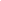 Lowest price guarantee with quality.Charges INR 299 only per assignment. For more information you can get via mail or Whats app also
Mail id is aapkieducation@gmail.comOur website www.aapkieducation.comAfter mail, we will reply you instant or maximum1 hour.Otherwise you can also contact on ourwhatsapp no 8791490301.Contact no is +91 87-55555-879Q2. Consider above mention scenario (check Q1) and share your opinion as on the below: How an organization can create a competitive advantage in warehouse management?  (10 Marks)Answer 2Introduction:An organization with competitive advantages always grows. This competitive advantage is often attributed to how the company operates inside and externally. An organization needs to manage its stock from the factory to the customer. Warehouse Management System (WMS) makes it possible for the company to make the most of the warehouse information system's several benefits. A warehouse is a primary facility for keeping, retrieving and distributing products and Q3. ABC Ltd. is operating a business in the retail sector from the last ten years and now is facing challenges in the storage of products. The management of the organisation is thinking to build the first warehouse in the existing city. The organization has hired you as an assistant intra-warehouse consultant to take better decisions.a. Suggest organization various factors while selecting the location of the warehouse. (5 Marks)Answer 3 (A).Introduction:Choosing a storehouse area is a vital job. The right place will bring about even more success. It is vital to take into consideration numerous things such as the right place for business, the best rate, the ideal high quality, the correct centers, the ideal team, the best system, and numerous b. Explain top management of organization regarding important warehouse design criteria. (5 Marks)Answer 3 (B).Introduction:Warehouse design needs to be designed to consider various crucial standards, such as storage thickness, accessibility of storage, easy-to-access and tidy storage space facility, and various other aspects. The management must know warehouse design costs, space, and load 